Product DecompositionProduct DecompositionProduct DecompositionDesign Organization: Example for The Mechanical Design ProcessDesign Organization: Example for The Mechanical Design ProcessDate: Aug 14 2007Product Decomposed:: Irwin Quick Grip – pre 2007Product Decomposed:: Irwin Quick Grip – pre 2007Product Decomposed:: Irwin Quick Grip – pre 2007Description This is the Quick-Grip Product that has been on the market for many years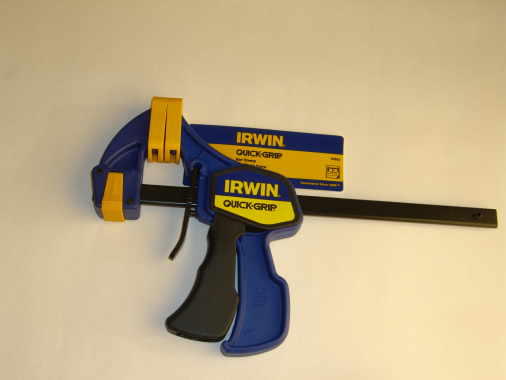 Description This is the Quick-Grip Product that has been on the market for many yearsDescription This is the Quick-Grip Product that has been on the market for many yearsHow it works: Squeeze the pistol grip repeatedly to move the jaws closer together and increase the clamping force.  Squeeze the release trigger to release the clamping force.  The foot (the part on the left in the picture that holds the face that is clamped against) is reversible so the clamping force can be made to push apart rather than squeeze together.How it works: Squeeze the pistol grip repeatedly to move the jaws closer together and increase the clamping force.  Squeeze the release trigger to release the clamping force.  The foot (the part on the left in the picture that holds the face that is clamped against) is reversible so the clamping force can be made to push apart rather than squeeze together.How it works: Squeeze the pistol grip repeatedly to move the jaws closer together and increase the clamping force.  Squeeze the release trigger to release the clamping force.  The foot (the part on the left in the picture that holds the face that is clamped against) is reversible so the clamping force can be made to push apart rather than squeeze together.Parts: Parts: Parts: Disassembly:Disassembly:Disassembly:Links and drawing files:      Links and drawing files:      Links and drawing files:      Team member:      Prepared by:David UllmanPrepared by:David UllmanTeam member:      Checked by:     Checked by:     Team member:      Approved by:     Approved by:     Team member:      The Mechanical Design Process                                                                      Copyright 2018, David G. Ullman                                                                         The Mechanical Design Process                                                                      Copyright 2018, David G. Ullman                                                                         The Mechanical Design Process                                                                      Copyright 2018, David G. Ullman                                                                         